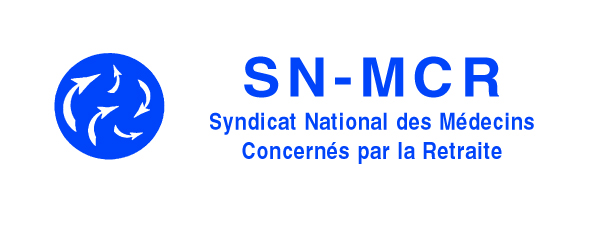 ADHERER au SN-MCRPrésident : Dr Yves DECALF    -  Président d’Honneur : Dr René MICHELCOTISATION 2023NOM : ………………………………………………………….   	PRENOM : …………………………………………………………………….Adresse personnelle : ……………………………………………………………………………………………………………………………………….Code Postal : ……………………………………………….	Ville : ……………………………………………………………………………Tél : …………………………………………………………….	Port : ………………………………………………………………………….EMAIL : ………………………………………………………           @………………………………………………………….............................DATE DE NAISSANCE :          /         /	 	 SPECIALITE :	MONTANT DE LA COTISATION Cochez la case correspondanteMEDECIN ACTIF    OU RETRAITE       OU EN CUMUL   	66 Euros   CONJOINT SURVIVANT 	33 EurosCONJOINT COLLABORATEUR              	33 EurosDON DE SOUTIEN : ……………………………………………………………………………………Personne morale - Coordonnées complètes : ……………………………………………………………………………………………………………………………………………….……………………………………………………………………………………………………………………………………………… N.B. : Pour les personnes morales (cf. Article 7 des Statuts) : la cotisation forfaitaire est à 462 euros.ENQUETE ANNUELLE 2023. Les objectifs prioritaires à défendre ?		1)………………………………………………………………………  2)……………………………………………………………………… ATTENTION : cette feuille disponible aussi sur le site est à retourner au SN-MCR, avec votre chèque. Vous pouvez aussi régler par virement bancaire ☐ (voir au verso).Je souhaite une étude gratuite sur la meilleure date de liquidation de ma retraite : Indiquez alors votre nombre de trimestres cotisés TOUS régimes de base :               , la date : 31/12 /____                     Attention indiquer le nombre de trimestres de base retenus et la date correspondante et de préférence joignez                  votre relevé www.info-retraite.fr . Vous envisagez de poursuivre votre activité en cumul OUI- NON- NE SAIT PAS                  Le nombre d’enfants :         , si vous avez effectué un service national les dates :                                                            ,                  Éventuellement la/les dates souhaitées de liquidation de la retraite :Vous disposez d’un droit d’accès, de rectification, d’opposition, de limitation du traitement, d’effacement et de portabilité de vos données. Pour l’exercer, contacter le secrétariat du SN-MCR (par courrier ou Email) à l’adresse ci-dessous, en joignant copie de votre identité.Pour ne plus recevoir d’informations du SN-MCR, (mail et courrier postal), cocher cette case : DATE : 		         CACHET EVENTUEL 			 SIGNATURERèglement par virement bancaire de votre cotisation au SN-MCRVous pouvez effectuer un virement bancaire (RIB ci-dessous) en précisant impérativement votre nom et prénom.IBAN : FR76 3000 3034 1200 0508 7819 541BIC : SOGEFRPP